1. Контрольное мероприятие оценивания метапредметного результата «Умение устанавливать причинно-следственные связи в виде «эффекта домино»Авторы:МБОУ «Переборская основная общеобразовательная школа»Лузина Ольга Геннадьевна, учитель математики,Кобелева ГульсинаАхматовна, учитель географииТерентьева Ольга Юрьевна,  учитель русского языка и литературыКобелева Маргарита Павловна, учитель физикиОбъект оценивания: схема (логическая цепочка из причин и следствий)Процедура оценивания:Перед работой с учащимися можно провести беседу о игре в домино, правилах хода. Учащиеся выходят на понимание цепочки П1 – С1          П2 – С2 –                   П3 – ….  или         П1 – С1 (П2) – С2( П3)  – … 
Каждому учащемуся выдается лист с техническим заданием,  критерии оценивания.По просьбе учащихся педагог может устно пояснить критерии начисления баллов.Учащиеся подписывают листы (фамилия, имя, класс).Самостоятельное выполнение задания в течение  10-15 минут. Проверка и оценивание выполненных работ проводится педагогом.  После подведения итогов педагог знакомит учащихся с результатами процедуры.Максимальное количество баллов – 6. Уровень умения  определяется по таблице:На следующем занятии учащиеся получают результаты своей работы и совместно с педагогом проводят анализ (по критериям оценивания).Техническое задание: 1. Прочитайте текст. 2. Используя выданный текст, составьте логическую цепочку из причин и следствий для события «вымирание динозавров».  3. Ответ запишите  в виде схемы «домино»     П1 – С1 – С2 – С3 – … ,   где Следствие 1 для Причины 1 становится Причиной 2 для Следствия 2. (П - это причина события, С – следствие). 4. Работу выполняйте самостоятельно в течение 15 минут.5. Если тебе трудно выполнить задание, то можно взять пустую схему из звеньев и ее заполнить. Характеристика текста:Текст содержит информацию для определения логической цепочки из 5 звеньев.Для события, данного в тексте можно выстроить одну цепочку в форме «домино».Текст содержит избыточную информацию (присутствуют и не заданные для определения виды связей).ТекстПочему вымерли динозавры?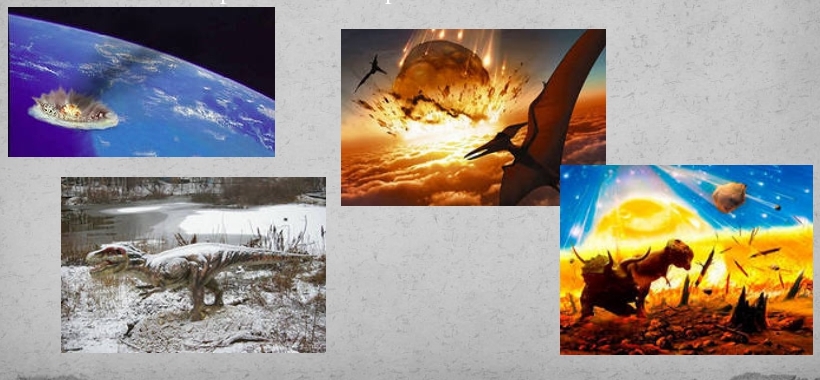 Динозавры вымерли! 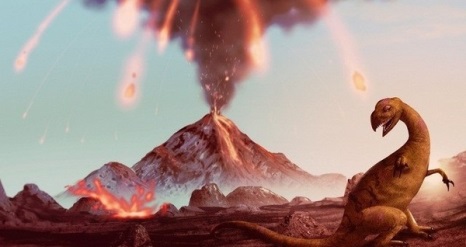 Это, пожалуй, единственный факт о них, с которым согласны все учёные. А вот касательно причин исчезновения гигантских ящеров до сих пор ведутся споры. Популярным является мнение, что их массовая гибель была вызвана столкновением гигантского астероида с Землёй. Однако есть много других интересных предположений, которые могут дополнять общепринятую теорию или же рассматривают альтернативные взгляды. Когда произошло вымирание динозавров?Следует отметить, что вымирание не было мгновенным, как это обычно нам преподносят некоторые фильмы и телепередачи. Даже если отталкиваться от теории столкновения Земли с астероидом, то после этого все динозавры не погибли сразу, но процесс уже был запущен… Началось вымирание в конце так называемого «мелового периода» (около 250 млн. лет тому назад) и длилось около 5 миллионов лет (!). В этот период исчезло множество видов животных и растений. Тем не менее, динозавры довольно долго были доминирующим видом на Земле – около 160 миллионов лет. В этот период исчезали и появлялись новые виды, динозавры эволюционировали, приспосабливались к изменениям климата и смогли пережить несколько массовых вымираний, пока не случилось нечто, что привело к постепенной и окончательной их гибели. Для справки: «Человек разумный» живёт на Земле лишь 40 тыс. лет.Рассмотрим версию с астероидом, которую очень популяризовали и во многом исказили СМИ и киномейкеры.В Мексике есть кратер Чиксулуб. Считается, что он образовался именно после падения того зловещего астероида, который спровоцировал массовое вымирание динозавров. Непосредственно сам астероид вызвал огромные разрушения в районе своего падения. Почти всё живое было в этой области уничтожено, а вот остальные жители Земли пострадали от последствий падения этого космического тела. По планете прошла мощная ударная волна, в атмосферу поднялись тучи пыли, проснулись спящие вулканы, планету окутали плотные облака, которые практически не пропускали солнечный свет. Соответственно в разы поубавилось количество растительности, которая была источником пищи для травоядных динозавров, а они в свою очередь позволяли выживать хищным ящерам. По мнению некоторых ученых астероид не был столь крупным, чтобы запустить череду катаклизмов. К тому же и до этого события, и после – с землёй сталкивались другие похожие космические тела, но массовых вымираний они не провоцировали. Версия, что этот астероид занёс на планету микроорганизмы, которые поразили динозавров, тоже имеет место, хоть и не столь вероятна.Скептикам и в этом случае есть что сказать. Многие учёные считают, что изменения, вызванные аномальной вулканической активностью, были постепенными, а динозавры имели высокую способность к приспособлению, которая и помогала им переживать разливного рода капризы природы. Так почему они не могли адаптироваться в этот раз? Вопрос без ответа.
Источник  https://pikabu.ru/story/razbor_gipotez_o_vyimiranii_dinozavrov_4641759 Критерии оценивания:УровеньНизкийНиже среднегоСреднийВысокийКоличество набранных баллов0-2 балла3-4 балла5балла6 баллаКритерий оцениванияПараметрБаллКоличество звеньевНазвано 5-6 звеньев 2Количество звеньевНазвано 3-4 звена1 Количество звеньевНазвано 0-2 звена 0 2.Связь причины и следствия ПСС установлена в 4-5 случаях и более32.Связь причины и следствия ПСС установлена в 3-х случаях и более2 2.Связь причины и следствия ПСС установлена в 2-х случаях и более1 2.Связь причины и следствия ПСС не установлена или в 1 случае1 3.Запись ответа Выдержана структура в виде домино13.Запись ответаНе выдержана структура «домино»0 Всего баллов6